Technological cardSubject: English grammarThe theme of the lesson:  The type of the lesson: combinedThe form of the lesson: traditionalThe aims of the lesson: Educational aim: to study the adjective its classification; much many little  to develop reading skills and speaking, translating; to instill a love of knowledge.Up-bringing aim: to know many places of entertainment, to teach them to spend their leisure   usefully visiting theatres.Developing aim: to develop their word stock, knowledge, cognitive abilities to develop the students’ critical thinking and communicative competence.Communicative aim: to practice their skills in speaking on the topic.Inter-subject connection: country study, English literatureThe methods of the teaching:  demonstration, explanation, practice.The equipment of the lesson: The visual aids: mind maps, charts, semantic maps,The distributive material: flash cardsThe technical means: note book, a CD, slides, interactive boardLiterature: Longman Dictionary of Contemporary English (Third Edition ),Yu. Golitsynsky « Spoken English»V.D. Arakin «Практический курс английского  языка» 2-курсS.Meiramova «Английсий язык»V.M.Pavlotsky  “Read Learn Discuss” p.129-131M.M.Zhanpeyissova “ Modular technology of teachimg”,Almaty-2002The plan of the lessonIntroductionWarming upPractice (Group work)3.1. Consolidation of the active vocabularyWork with the interactive boardListening. Work with dialogues Reading .Work with the textsProduction. Defense of their creative work.Problem for discussion. «What do you think of special and general equation ?”Writing. Translation of the fragments and giving their comments.ConclusionThe procedure of the lessonIntroductionWarming up							1 min1). Greeting.II. Follow up Activities			I.Organization moment .Т: Good morning girls and boys! I am glad to see you!Ch: Good morning teacher. We are glad to see you too!II.Speech drill .T: How are you?What is the date today?What is the day of week today?What season is it now?Do you like autumn?Is it warm today?Is it sunny today?Is it snowy today?Is it windy today?Is it cloudy today?Do you like the weather today?Why do you like the weather today?Why do you not like the weather today?III.presentation .T: “Today we finish our grammar theme “Adjectives. Comparison of Adjectives“. We shall travel through the Land of Adjectives by train. There are five main stations in this land :Phonetic stationVocabulary stationGrammar stationStation of ProverbsCreative station Слайд 3IV.1. The first station is Phonetic station. Let’s remember poems1.2.3.The rich are getting richerThe poor are getting poorerThe good are getting betterThe bad are getting worseThe old are getting olderThe nights are getting colderThe tall are getting tallerThe small are getting smallerThe weak are getting weakerThe strong are getting stronger4.Some people live in the cityWhere the houses are very tallSome people live in the countryWhere the houses are very smallBut in the country where the houses are smallThe gardens are very bigAnd in the cities where the houses are tallThere are no gardens at all.T: Children, there is a new poem on the sheets of paper. Put the missing Adjectives. Mr Hall is very….Mr Port is very….Mrs Sin is very…Mrs Cold is very…And Tommy Sung is very…T: Read this poem.2. Т: The second station is Vocabulary station.a) Translate these Adjectives into English and fill in the crossword. 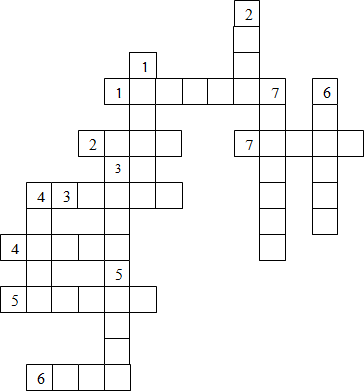 По вертикали:маленькийгорячийстарыйстрашный, уродливыйаккуратныйчистыйсильныйПо горизонтали:элегантныйплохойхолодныйхорошиймолодойтолстыйвысокийb) The next task is to find opposites. clever -stupid, clean – dirty, old – young, ugly – beautiful, sad – happy, strong -weak, high-low, fat-slim, cheap-expensive.3. T: And now Grammar station.  a) Fill in the missing forms. I give you three minutes.(Работа выполняется на компьютере)b) Your time is over. Read and translate.c) T: Answer my questionsWho is stronger a lion or a fox?Who is smaller Dymovochka or Malvina?Who is funnier Hobbit or Piglet?What is bigger a town or a country?What is longer a road or a path?Which nose is the longest?Who is the most beautiful in your family?d) I would like you to compare these fairy – tale characters using the key words (презентация). Work in groups, then one pupil from the group has to compare these fairy – tale characters. Слайд 10Т: That was very interesting! Well done!e). T: Рut Adjectives in Comparative or Superlative. I VariantPut these Adjectives in Comparative or Superlative.My brother is (small) than my sister.Ann is the (good) girl in our class.Buratino’s nose is the (long).Piglet is (little) than Winny-the-Pooh.Karabas Barabas is the (bad) fairy-tale character.II VariantPut these Adjectives in Comparative or Superlative.My father is (tall) than my mother.This car is the (expensive).The road is (long) than the path.This flowerbed is the (good).A city is (big) than a country.4.T: We are on the Station of proverbs. Слайд 13(презентация)a) Finish the following proverbs.Better late …..Two heads ….East or West …b) Give English equivalents of the following proverbs.Ум хорошо, а два лучше.Лучше поздно, чем никогда.В гостях хорошо, а дома лучше.T: I thank you for the good answers!5. Т: The last and the most interesting station is Creative station. Слайд 14Praise your mother. V. Conclusion I thank you for the lesson.Выставление оценок. Хвалю ребят за работу. Отмечаю лучшие ответы.VI.Home work .Learn the poem.Ex 1. Page 95.T: Good-bye children!Add e-r cold/colderAdd i-e-r pretty/prettierAdd e-r old/olderAdd i-e-r busy/busierAdd e-r tall/tallerAdd i-e-r funny/funnierAdd e-r small/smallerAdd i-e-r sunny/sunnierHe is not the bestHe is not the worstHe is not the lastHe is not the firstHe is in the middleHe is in betweenHe is not too oldHe is just sixteenpositive 
положительнаяcomparative 
сравнительнаяsuperlative 
превосходнаяhigh_____the highest____big____bigger_____cheap______dirtydirtier_______________the most expensive_____more beautiful_____small_____the smallest___________the fattestbad____worse____________good______________________the least_____